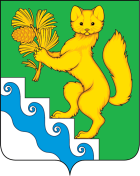 АДМИНИСТРАЦИЯ БОГУЧАНСКОГО РАЙОНАП О С Т А Н О В Л Е Н И Е04.04.2024	                   с. Богучаны			    № 351- пО внесении изменений в Порядок предоставления путевок в муниципальное бюджетное учреждение детский оздоровительный лагерь «Березка» детям  в возрасте  от  7 до 18  лет, проживающих на территории муниципального образования Богучанский район Красноярский  край, утвержденный постановление администрации Богучанского района от 08.04.2022  №264-пВ соответствии с  пп. 11 п.1 ст.5 Федерального закона от 06.10.2003 №131-Ф3 «Об общих принципах организации местного самоуправления в Российской Федерации»,  статьей 12.1 Федерального закона от 24.07.1998 № 124-ФЗ «Об основных гарантиях прав ребенка в Российской Федерации", Законом Красноярского края от 07.07.2009  № 8-3618 "Об обеспечении прав детей на отдых, оздоровление и занятость в Красноярском крае», Законом Красноярского края от 19.04.2018 № 5-1533 «О наделении органов местного самоуправления муниципальных районов и городских округов края государственными полномочиями по организации и обеспечению отдыха и оздоровления детей», Указом  Губернатора Красноярского края от  12.01.2024 №5-уг «О внесении  изменений в Указ Губернатора  Красноярского края от 25.10.2022 №317-уг»,  руководствуясь ст. 7, 8, 40, 43, 47 Устава Богучанского района Красноярского края,ПОСТАНОВЛЯЮ:Внести изменение в Порядок предоставления путевок в муниципальное бюджетное учреждение детский оздоровительный лагерь «Березка» детям  в возрасте  от  7 до 18  лет, проживающих на территории муниципального образования Богучанский район Красноярский  край, утвержденный постановление администрации Богучанского района от 08.04.2022  №264-п (далее -Порядок), а именно:пункт 1.3. Порядка  дополнить абзацем  следующего содержания: «детей участников специальной военной операции относящихся    к категории  детей – инвалидов, детей из малоимущих семей, детей из многодетных семей»;пункт  2.1. Порядка  изложить в новой  редакции: «Для получения путевки с частичной оплатой стоимости путевки  в МБУ ДОЛ «Березка» родители (законные представители) ребенка, дети в возрасте до 18 лет при приобретении ими полной дееспособности в соответствии с законодательством Российской Федерации или представитель по доверенности (далее - заявитель) в срок  до 15 апреля текущего года, а для  получения  путевки с полной оплатой (бесплатная путевка)   в срок до 15 мая (включительно) текущего года вправе обратиться  с заявлением о предоставлении путевки по форме,  согласно приложению 1 к Порядку (далее - заявление 1), с указанием способа направления уведомления о принятом решении (по электронной почте или на бумажном носителе)»;пункт 2.2. Порядка  дополнить частью 12 следующего  содержания: «оригинал документа (справки), подтверждающего участие обоих или одного из родителей (усыновителей) или единственного родителя (усыновителя) ребенка в специальной военной операции. Образовательная  организация надлежаще заверяет копию оригинала   документа (справки), которые после их отождествления возвращает на руки заявителю. Копия  документа (справки)  прилагается  к пакету  документов, предоставляемых родителем (законным представителем)»;Контроль за исполнением настоящего постановления возложить на заместителя Главы Богучанского района по социальным вопросам И.М. Брюханова. Постановление вступает в силу со дня, следующего за днем официального опубликования в Официальном вестнике Богучанского района.Глава Богучанского района	                                                        А.С.Медведев